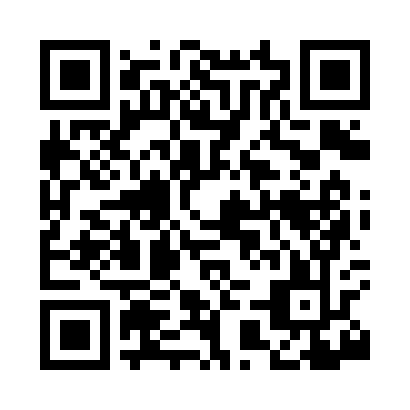 Prayer times for Atway, Mississippi, USAWed 1 May 2024 - Fri 31 May 2024High Latitude Method: Angle Based RulePrayer Calculation Method: Islamic Society of North AmericaAsar Calculation Method: ShafiPrayer times provided by https://www.salahtimes.comDateDayFajrSunriseDhuhrAsrMaghribIsha1Wed4:506:0612:554:397:439:002Thu4:496:0512:554:397:449:013Fri4:476:0412:544:397:459:024Sat4:466:0312:544:397:469:035Sun4:456:0212:544:397:479:046Mon4:446:0112:544:397:479:057Tue4:436:0112:544:397:489:068Wed4:416:0012:544:397:499:079Thu4:405:5912:544:397:509:0810Fri4:395:5812:544:397:519:1011Sat4:385:5712:544:407:519:1112Sun4:375:5612:544:407:529:1213Mon4:365:5512:544:407:539:1314Tue4:355:5512:544:407:549:1415Wed4:345:5412:544:407:559:1516Thu4:335:5312:544:407:559:1617Fri4:325:5212:544:407:569:1718Sat4:315:5212:544:407:579:1819Sun4:305:5112:544:417:589:1920Mon4:295:5112:544:417:589:2021Tue4:285:5012:544:417:599:2122Wed4:285:4912:544:418:009:2223Thu4:275:4912:544:418:009:2324Fri4:265:4812:554:418:019:2425Sat4:255:4812:554:418:029:2526Sun4:255:4712:554:428:039:2527Mon4:245:4712:554:428:039:2628Tue4:235:4612:554:428:049:2729Wed4:235:4612:554:428:059:2830Thu4:225:4612:554:428:059:2931Fri4:225:4512:554:428:069:30